бь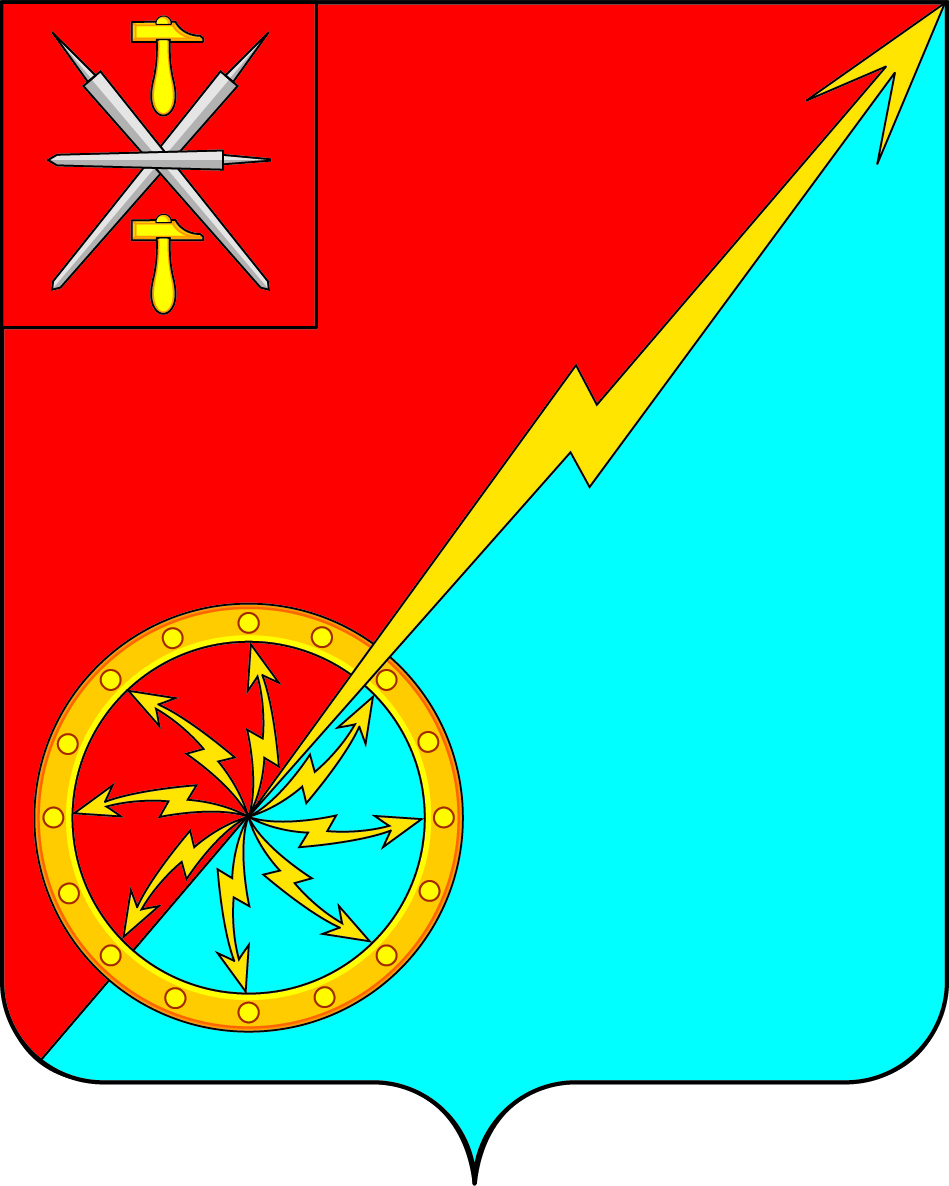 Российская ФедерацияЩекинский район Тульской областиАдминистрация муниципального образования город СоветскЩекинского районаПОСТАНОВЛЕНИЕ09 октября  2021 г.                                    № 11-192О внесении изменений в постановление администрации муниципального образования город Советск  Щекинского района № 11-278 от 25 января  2017 года «Об утверждении муниципальной программы «Формирование  современной  городской среды муниципального образования город Советск Щекинского района.»В соответствии с Федеральным законом от 06 октября 2003 года №131-ФЗ «Об общих принципах организации местного самоуправления в Российской Федерации», руководствуясь  Уставом муниципального образования город Советск Щекинского района, администрация МО город Советск ПОСТАНОВЛЯЕТ:1. Внести изменения в части приложения постановления администрации муниципального образования город Советск № 11-278 от 25 января  2017 года «Об утверждении муниципальной программы «Формирование  современной  городской среды муниципального образования город Советск Щекинского района» Приложение изложить в новой редакции.2. Контроль за исполнением данного постановления оставляю за собой.  3. Постановление обнародовать путем размещения на официальном сайте муниципального образования город Советск Щекинского района и на информационном стенде администрации муниципального образования город Советск Щекинского района по адресу: Тульская область, Щекинский район, г. Советск, ул. пл. Советов, д. 1.   4. Постановление вступает в силу со дня официального обнародования.Глава администрации МО г. Советск Щекинского района	                              Г.В.Андропов  Приложение к постановлению Администрации		МО г. Советск Щекинского районаот 09.11. 2021г.  № 11-192        МУНИЦИПАЛЬНАЯ ПРОГРАММА«ФОРМИРОВАНИЕ СОВРЕМЕННОЙ ГОРОДСКОЙ СРЕДЫ МУНИЦИПАЛЬНОГО ОБРАЗОВАНИЯ ГОРОД СОВЕТСК»ПАСПОРТмуниципальной программы «Формирование современной городской среды муниципального образования город Советск»Характеристика текущего состояния в сфере благоустройства придомовых территорий и территорий общего назначения  Анализ сферы благоустройства в муниципальном образовании город Советск Щекинского района показал, что в последние годы проводилась целенаправленная работа по благоустройству дворовых территории и территорий общего пользования в муниципальном образовании.Основным принципом формирования комфортной городской среды является комплексный подход при создании эффективной системы благоустройства, в том числе за счет реализации мероприятий по благоустройству дворовых территорий многоквартирных домов и муниципальных территорий общего пользования в населенных пунктах с численностью населения более 1000 человек.В состав муниципального образования Советск входит город Советск. На начало 2017 г. численность населения муниципального образования составила 7600 человек. Уровень благоустройства определяет комфортность проживания горожан и является одной из проблем, требующих каждодневного внимания и эффективных решений, включающих комплекс мероприятий по инженерной подготовке и обеспечению безопасности, озеленению и устройству покрытий, освещению, размещению малых архитектурных форм и объектов монументального искусства. Количество благоустроенных дворовых территорий (обеспеченных твердым покрытием, позволяющим комфортное передвижение по основным пешеходным коммуникациям в любое время года и в любую погоду, освещением, игровым оборудованием для детей возрастом до пяти лет и озеленением, оборудованными площадками для сбора отходов) составляет  6 единиц с площадью 4824  кв. м.Доля благоустроенных дворовых территорий от общего количества дворовых территорий составляет 26 %. Доля населения (охват), проживающего в жилом фонде с благоустроенными  территориями от общей численности составляет 10,3 % Количество и площадь площадок, специально оборудованных для отдыха, общения и проведения досуга разными группами населения (спортивные площадки, детские площадки, площадки для выгула собак и другие) –6 единиц с площадью 2220   кв. м.Доля населения, имеющего удобный пешеходный доступ площадками, специально оборудованными для отдыха, общения и проведения досуга, от общей численности населения муниципального образования субъекта Российской Федерации - 26 %. Под удобным пешеходным доступом по смыслу настоящих Методических рекомендаций понимается возможность для пользователя площадки дойти до нее по оборудованному твердым покрытием и освещенному маршруту в течение не более чем пяти минут.Общее количество общественных территорий муниципального образования составляет 5 единиц. Доля и площадь благоустроенных общественных территорий (парки, скверы, набережные и т.д.) от общего количества таких территорий составляет  90% с площадью 2509  кв. м.Доля и площадь общественных территорий (парки, скверы, набережные и т.д.) от общего количества таких территорий, нуждающихся в благоустройстве  - 10% с площадью 15000 кв. м.Площадь благоустроенных общественных территорий, приходящихся на 1 жителя муниципального образования –0,33 кв. м.В рамках Программы планируется реализовать мероприятия, направленные на развитие современной городской среды на территории муниципального образования город Советск Щекинского района, в том числе выполнить работы по благоустройству муниципальных территорий общего пользования, дворовых территорий многоквартирных домов. В настоящее время на территории муниципального образования город Советск Щекинского района находится 142 многоквартирных домов, которые в совокупности образуют около 45 внутридворовых территорий общей площадью 56,8 тыс.кв.м. Многолетнее отсутствие финансирования мероприятий по ремонту и благоустройству внутридворовых территорий привело к износу асфальтового покрытия, отсутствию детских игровых и спортивных площадок, утрате внешнего вида газонов. В 2016 г. в рамках реализации проекта «Народный бюджет» с привлечением средств населения были проведены работы по благоустройству территорий парка и пляжной зоны в муниципальном образовании город Советск Щекинского района, из местного бюджета  - 671020,08  руб. Кроме того, практика трудового участия граждан и организаций сложилась путем проведения субботников, направленных на уборку и озеленение отдельных территорий, участия в ежегодных конкурсах  «Чистый дом, чистый двор» и т.д.  	К первоочередным мероприятиям следует отнести благоустройство территории центральной площади муниципального образования город Советск Щекинского района, так как эта территория является не только местом отдыха населения, но и объектом, имеющим культурную направленность. На центральной площади проводятся торжественные мероприятия, посвящённые Дню города, 9 МАЯ, 1 Сентября и т.д.	В рамках Программы планируется реализовать первоочередные мероприятия по благоустройству: АДРЕСНЫЙ ПЕРЕЧЕНЬ.1. Установка урн, скамеек, ремонт дворовых проездов к подъездам жилых домов по адресу:  ул. Красноармейская, д. 132. Ремонт дворовых проездов к подъездам жилых домов по адресу: ул. Энергетиков, д.1а.3. Ремонт дворовых проездов к подъездам жилых домов по адресу:  ул. Комсомольский переулок, д. 5,3; Комсомольская 5, д. Энергетиков, д. 59,57,55,53 ул. Площадь Советов, д. 44. Установка урн, скамеек, ремонт дворовых проездов к подъездам жилых домов по адресу: ул. Школьный переулок, д. 4, 4а, 5.5. Благоустройство центрального парка  (установка скамеек и урн).6. Благоустройство центральной площади (установка скамеек и урн).7. Благоустройство стадиона (установка скамеек и урн).8 . Установка урн, скамеек, ремонт дворовых проездов к подъездам жилых домов по адресу:  ул. Парковая, д.16а, 18а, 20а, 22а, 24а.10. Установка урн, скамеек, ремонт дворовых проездов к подъездам жилых домов по адресу:  ул. Комсомольская д. 14,16,18,20,22.11. Установка урн, скамеек, ремонт дворовых проездов к подъездам жилых домов по адресу:  ул.Энергетиков д. 1,3,5,7. ул. Октябрьская д.1,5.12. Установка урн, скамеек, ремонт дворовых проездов к подъездам жилых домов по адресу:  ул.Энергетиков д. 71,73.13. Установка урн, скамеек, ремонт дворовых проездов к подъездам жилых домов по адресу:  ул. Энергетиков д. 21,23,25,  ул. Октябрьская д.27,29.2. Цель и задачи Программы, прогноз конечных результатов.   	Целью данной Программы является повышение качества и комфорта городской среды на территории муниципального образования город Советск Щекинского района.Задачи Программы: - создание благоприятных условий для проживания и отдыха населения. - повышение уровня благоустройства дворовых территорий на территории муниципального образования город Советск Щекинского района. - повышение уровня благоустройства территорий общего пользования на территории муниципального образования город Советск Щекинского района. - повышение уровня вовлеченности заинтересованных граждан, организаций в реализацию мероприятий по благоустройству дворовых территорий муниципального образования город Советск Щекинского района.Задачи достигаются за счет увеличения: - доли благоустроенных территорий общего пользования населения от общего количества таких территорий на 26%; - доли благоустроенных дворовых территорий от общего количества дворовых территорий на 19%; - доли многоквартирных домов с благоустроенными дворовыми территориями от общего количества многоквартирных домов на 10,3%. В ходе реализации основного мероприятия программы предусматривается: - увеличить количество многоквартирных домов с благоустроенными дворовыми территориями на 10 ед.; - благоустроить 10 дворовых территорий; Срок реализации Программы – 2018 - 2024 год. 3. Анализ рисков реализации Программы и описание мер по управлению рисками с целью минимизации их влияния на достижение цели муниципальной программы 	Реализация Программы сопряжена с определенными рисками, которые могут оказать влияние на конечные результаты реализации мероприятий Программы. 	Бюджетные риски связаны с дефицитом регионального и местного бюджета и возможностью невыполнения своих обязательств по софинансированию мероприятий Программы. Это потребует внесения изменений в Программу, пересмотра целевых значений показателей, и, возможно, отказа от реализации отдельных мероприятий и задач Программы. 	Сокращение финансирования негативным образом скажется на показателях Программы, приведет к снижению прогнозируемого вклада Программы в улучшение качества жизни населения. 	Социальные риски связаны с низкой социальной активностью населения, отсутствием массовой культуры соучастия в благоустройства дворовых территорий.  Для минимизации данных рисков проводятся общие собрания собственников помещений в многоквартирных жилых домах с участием представителей органов местного самоуправления, общественных организаций, на которых разъясняются основные положения Программы, осуществляется дополнительное информирование через Интернет-ресурсы, СМИ, специальные стенды, расположенные в местах массового скопления людей, объявления на информационных досках жилых домов и общественных организаций, социальные сети. 	Управленческие (внутренние) риски, связаны с неэффективным управлением реализацией Программы, низким качеством межведомственного взаимодействия, недостаточным контролем над реализацией Программы. Основными мерами для минимизации влияния указанных рисков: -  регулярный мониторинг реализации мероприятий Программы; -  открытость и подотчетность; -  методическое и экспертно-аналитическое сопровождение; -  информационное сопровождение и общественные коммуникации; -  создание общественной комиссии для организации обсуждения Программы, проведения оценки предложений заинтересованных лиц, а также осуществления контроля за реализацией Программы после ее утверждения. 	Управление реализацией программы осуществляется ответственным исполнителем и включает в себя организационные мероприятия, обеспечивающие планирование, выполнение, корректировку и контроль исполнения предусмотренных программой мероприятий 4.Перечень основных мероприятий Программы	Перечень основных мероприятий Программы указан в таблице (Приложение 2)а) К перечню работ по благоустройству наиболее посещаемой муниципальной территории общего пользования населенного пункта относятся:- благоустройство парков/скверов/бульваров;- освещение улицы/парка/сквера/бульвара;- благоустройство места для купания (пляжа);- реконструкция/строительство многофункционального общественного спортивного объекта (как правило, стадион или детская спортивно-игровая площадка);- устройство или реконструкция детской площадки;- благоустройство территории возле общественного здания (как правило, Дом культуры или библиотека);- благоустройство кладбища;- благоустройство территории вокруг памятника;- установка памятников;- реконструкция пешеходных зон (тротуаров) с обустройством зон отдыха (лавочек и пр.) на конкретной улице;- реконструкция мостов/переездов внутри поселений;- обустройство родников;- очистка водоемов;- благоустройство пустырей;- благоустройство городских площадей (как правило, центральных);- благоустройство или организация муниципальных рынков. б) К минимальному перечню работ по благоустройству дворовых территорий многоквартирных домов, на которые предоставляются субсидии, относятся:- ремонт дворовых проездов,- освещение дворовых территорий,- установка скамеек, - установка урн для мусора.в) К дополнительному перечню работ по благоустройству дворовых территорий многоквартирных домов на которые предоставляются субсидии относятся:-устройство парковочных карманов (асфальтобетонные и щебеночные покрытия);-устройство расширений проезжих частей дворовых территорий МКД;-устройство новых пешеходных дорожек;- ремонт существующих пешеходных дорожек;- замена бордюрного камня на тротуарах и подходах к подъездам;- отсыпка растительным грунтом газонов и палисадников за бордюрным камнем;- окраска бордюрного камня;-установка детского, игрового, спортивного оборудования. -устройство травма безопасных покрытий из резиновой крошки под детское, игровое, спортивное оборудование с обустройством основания под такое покрытие (асфальт, бетон);- устройство спортивных площадок для игры в футбол, волейбол, баскетбол с ограждением по периметру, устройством травма безопасных покрытий на них (резиновое покрытие, искусственная трава);- установка ограждений газонов, палисадников, детских, игровых, спортивных площадок, парковок;-озеленение территорий, которое включает в себя: посадку деревьев, кустарников, газонов, снос и кронирование деревьев, корчевание пней и пр.;-работы по демонтажу различных конструкций (металлических, бетонных, деревянных) для последующего благоустройства территорий под ними;-отсыпка, планировка и выравнивание: газонов, палисадников, детских, игровых, спортивных и хозяйственных площадок, вазонов, цветочниц;-устройство подпорных стен для укрепления откосов и грунтов на дворовых территориях с их оштукатуриванием, окраской, иной облицовкой или без таковых работ;-устройство 	лестничных маршей, спусков (из бордюрного камня или бетонных заводского изготовления) с оборудованием их металлическими поручнями;-устройство пандусов для обеспечения беспрепятственного перемещения по дворовой территории МКД маломобильных групп населения;-установка ограждающих устройств: бетонных, металлических столбиков для ограждения парковок, тротуаров, детских игровых площадок (кроме шлагбаумов и автоматических ворот);- установка вазонов, цветочниц;- ремонт отмосток МКД.Работы по дополнительному перечню проводятся при обязательном трудовом участии заинтересованных лиц в реализации мероприятий по благоустройству дворовых территорий. Трудовое участие может выражаться в выполнении жителями неоплачиваемых работ, не требующих специальной квалификации: подготовка объекта (дворовой территории) к началу работ (земляные работы, демонтаж старого оборудования), уборка мусора после производства работ, покраска оборудования, озеленение территории, посадка деревьев, обеспечение благоприятных условий для работы подрядной организации, выполняющей работы и для ее работников (горячий чай, печенье и т.д.) и иные виды работ.Проведение мероприятий по благоустройству дворовых территорий, общественных территорий осуществляется с учетом необходимости обеспечения физической, пространственной и информационной доступности зданий, сооружений, дворовых и общественных территорий для инвалидов и других маломобильных групп населения.Сметная стоимость работ определяется базисно-индексным методом по территориальным сметным нормативам Тульской области в редакции 2014 года, внесенным приказом Минстроя России от 27.02.2015 №140/пр в федеральный реестр сметных нормативов (рег.№227).Нормативная стоимость (единичные расценки) работ по благоустройству  дворовых территорий, входящих в минимальный перечень работ.При реализации программ предусматривается:а) финансовое и трудовое участие граждан и заинтересованных организаций, при этом реализация мероприятий по благоустройству дворовых территорий из минимального перечня работ осуществляется без финансового участия, из дополнительного – в объеме не менее 10 % от общей стоимости таких работ. Трудовое участие предусматривается при выполнении и минимального и дополнительного перечней работ и может выражаться в выполнении жителями неоплачиваемых работ, не требующих специальной квалификации: подготовка объекта (дворовой территории) к началу работ (земляные работы, демонтаж старого оборудования), уборка мусора после производства работ, покраска оборудования, озеленение территории, посадка деревьевКоличество жителей, принимающих трудовое участие, а также его периодичность в выполнении работ по благоустройству (не менее 1 раза за период проведения работ по благоустройству дворовой территории) устанавливается физическим или юридическим лицом, представляющим интересы собственников помещений в многоквартирных домах, дворовые территории которых участвуют в муниципальной программе, уполномоченным общим собранием собственников помещений многоквартирного дома (далее - инициативная группа).Инициативная группа по окончании работ, изложенных в перечне дополнительных работ, представляет в Администрацию отчет о трудовом участии жителей многоквартирного дома, территория которого благоустраивалась, с приложением подтверждающих фотоматериалов.В качестве документов, подтверждающих финансовое участие, могут быть представлены копии платежных поручений о перечислении средств или внесении средств на счет, открытый в порядке, установленном Администрацией МО района, или копия ведомости сбора средств с физических лиц, которые впоследствии также вносятся на счет, открытый в порядке, установленный муниципальным образованием.б) привлечение к участию в мероприятиях по благоустройству студенческих отрядов, к разработке дизайн – проектов – специалистов архитектурных специальностей ВУЗов, в том числе выпускников и архитекторов;в) проведение мероприятий по благоустройству с учетом необходимости обеспечения физической, пространственной и информационной доступности зданий, сооружений, территорий для инвалидов и других маломобильных групп населения, в том числе создание безбарьерной среды для маломобильных граждан в зоне общественных пространств;г) проведение мероприятий по поддержанию текущего уровня благоустройства (освещение, озеленение, уборка территорий и т.д.);д) синхронизация с реализуемыми федеральными, региональными и муниципальными программами (планами) строительства (реконструкции и ремонта) объектов недвижимого имущества, дорог и линейных объектов, в том числе с приоритетным проектом «Безопасные и качественные дороги»;е) типовая визуализация образцов элементов благоустройства, предлагаемых к размещению на дворовой территорий из минимального перечня работ;ж) указание нормативной стоимости по всем видам работ, которые входят в минимальный и дополнительный перечень работ по благоустройству территорий;з) осуществление общественного контроля;Вовлечение граждан и общественных организаций в процесс обсуждения проекта муниципальной программы.Одним из важных критериев формирования и реализации муниципальных программ на 2018-2024 годы является обеспечение вовлечения граждан и общественных организаций.Основные принципы и подходы по привлечению граждан и общественных организаций к обсуждению проекта муниципальной программы включают в себя следующие мероприятия:  - в общественное обсуждение вовлекаются как нынешние пользователи общественного пространства, так и потенциальные пользователи, которые также являются частью целевой аудитории; - все формы участия граждан, организаций направлены на наиболее полное включение всех заинтересованных сторон, на выявление их истинных интересов и ценностей, на достижение согласия по целям и планам реализации проектов по благоустройству дворовых территорий, общественных территорий;  - открытое обсуждение общественных территорий, подлежащих благоустройству, проектов благоустройства указанных территорий;  - все решения, касающиеся благоустройства общественных территорий, принимаются открыто и гласно, с учетом мнения жителей муниципального образования;  - вовлечение школьников и студентов, так как это способствует формированию положительного отношения молодежи к развитию муниципального образования.Предложения граждан по включению дворовых территорий в муниципальную программу, подготовленные в рамках минимального перечня работ, могут включать все или несколько видов работ, предусмотренных минимальным перечнем. Включение дворовой территории в адресный перечень Программы без решения заинтересованных лиц не допускается.Условие о проведении работ по благоустройству в частиобеспечения доступности для маломобильных групп населения.При формировании объема работ по благоустройству дворовых территорий и территорий общего пользования населения предусматривается возможность использования данных объектов маломобилъными группами населения. Работы по созданию комфортных условий обеспечения доступности для маломобильных групп населения будут проведены всоответствии со статьей 15 Федерального закона от 24.11.1995 № 181-ФЗ «О социальной защите инвалидов в Российской Федерации», в соответствии со сводом правил № СП 59.13330.2012 «Доступность зданий и сооружений для маломобильных групп населения».Порядок разработки, обсуждения с заинтересованными лицами и утверждения дизайн - проектовДизайн–проект создается для каждой дворовой территории и каждого места общего пользования и состоит из:- титульного листа с указанием адреса объекта благоустройства;- пояснительной записки, указывающей виды работ;- план – схемы размещения объектов благоустройства на дворовой территории и месте общего пользования;- листа согласования дизайн – проекта.При разработке дизайн-проектов учитывается мнение специалистов архитектурных специальностей ВУЗов, в том числе выпускников и архитекторов.Лист согласования дизайн-проекта для дворовых территорий  подписывается физическим или юридическим лицом, уполномоченным общим собранием собственников помещений многоквартирных домов на общественном обсуждении и утверждается протоколом Общественного обсуждения. Дизайн-проект согласуется с жителями и заинтересованными лицами.Лист согласования дизайн-проекта для территорий общего пользования  подписывается представителями общественных организаций, представителем управления архитектуры, земельных и имущественных отношений администрации после проведения общественных обсуждений.Осуществление контроля и координации за ходом выполнения муниципальной программы.В целях осуществления общественного контроля и координации реализации муниципальной программы на уровне муниципального образования город Советск Щекинского района постановлением администрации муниципального образования город Советск Щекинского района «Об утверждении Порядка общественного обсуждения проекта муниципальной программы муниципального образования город Советск Щекинского района «Формирование современной городской среды на 2018-2022 годы»,  предусматривающее в том числе, формирование общественной комиссии из представителей органов местного самоуправления, политических партий и движений, общественных организаций, иных лиц для организации такого обсуждения, проведения комиссионной оценки предложений заинтересованных лиц, а также для осуществления контроля за реализацией муниципальной программы.Общественный контроль за формированием и реализацией муниципальной программы со стороны граждан и организаций осуществляется в процессе обсуждения проекта муниципальной программы, обсуждения дизайн - проектов,  координации за ходом проведения и приемки выполненных работ. Контроль за соблюдением муниципальным образованием город Советск Щекинского района условий предоставления субсидий будет осуществляться министерством строительства и жилищно-коммунального хозяйства Тульской области - главным распорядителем средств бюджета области.Приложение 1к постановлению администрацииМО г. Советскот «09» ноября  2021 года № 11-192Перечень показателей результативности иэффективности муниципальной программыПриложение 2к постановлению администрацииМО г. Советскот «09» ноября  2021 года № 11-192 ПЕРЕЧЕНЬосновных мероприятий к муниципальной программыПриложение 3к постановлению администрацииМО г. Советскот  «09 » ноября  2021 года № 11-192 Ресурсное обеспечение и прогнозная (справочная) оценкарасходов федерального бюджета, бюджета Тульской области,бюджетов муниципальных образований Тульской области и иныхисточников на реализацию целей муниципальной программыПриложение 4к постановлению администрацииМО г. Советскот  «9 » ноября 2021 года № 11-192 План реализации муниципальной программы«Формирование современной городской среды муниципального образования город Советск Щекинского района» на 2018 -2024 годПриложение  №5к муниципальной программе  «Формирование современной городской среды»Визуализированный перечень образцов элементов благоустройства, предлагаемых к размещению на дворовой территории многоквартирного дома, сформированный исходя из минимального перечня работ по благоустройству дворовых территорийОтветственный исполнитель муниципальной программыАдминистрация муниципального образования город Советск Щекинского районаАдминистрация муниципального образования город Советск Щекинского районаАдминистрация муниципального образования город Советск Щекинского районаАдминистрация муниципального образования город Советск Щекинского районаАдминистрация муниципального образования город Советск Щекинского районаАдминистрация муниципального образования город Советск Щекинского районаАдминистрация муниципального образования город Советск Щекинского районаАдминистрация муниципального образования город Советск Щекинского районаАдминистрация муниципального образования город Советск Щекинского районаСоисполнители (участники) муниципальной программыМуниципальное казенное учреждение «Советское городское учреждение жизнеобеспечения и благоустройства»Муниципальное казенное учреждение «Советское городское учреждение жизнеобеспечения и благоустройства»Муниципальное казенное учреждение «Советское городское учреждение жизнеобеспечения и благоустройства»Муниципальное казенное учреждение «Советское городское учреждение жизнеобеспечения и благоустройства»Муниципальное казенное учреждение «Советское городское учреждение жизнеобеспечения и благоустройства»Муниципальное казенное учреждение «Советское городское учреждение жизнеобеспечения и благоустройства»Муниципальное казенное учреждение «Советское городское учреждение жизнеобеспечения и благоустройства»Муниципальное казенное учреждение «Советское городское учреждение жизнеобеспечения и благоустройства»Муниципальное казенное учреждение «Советское городское учреждение жизнеобеспечения и благоустройства»Программно-целевые инструменты программы Мероприятия программы:1. Благоустройство дворовых территорий;2 .Благоустройство  территорий общего пользования. Мероприятия программы:1. Благоустройство дворовых территорий;2 .Благоустройство  территорий общего пользования. Мероприятия программы:1. Благоустройство дворовых территорий;2 .Благоустройство  территорий общего пользования. Мероприятия программы:1. Благоустройство дворовых территорий;2 .Благоустройство  территорий общего пользования. Мероприятия программы:1. Благоустройство дворовых территорий;2 .Благоустройство  территорий общего пользования. Мероприятия программы:1. Благоустройство дворовых территорий;2 .Благоустройство  территорий общего пользования. Мероприятия программы:1. Благоустройство дворовых территорий;2 .Благоустройство  территорий общего пользования. Мероприятия программы:1. Благоустройство дворовых территорий;2 .Благоустройство  территорий общего пользования. Мероприятия программы:1. Благоустройство дворовых территорий;2 .Благоустройство  территорий общего пользования.Цели муниципальной программы Повышение уровня благоустройства территорий муниципального образования город Советск Щекинского района и создание благоприятных условий для проживания и отдыха населения Повышение уровня благоустройства территорий муниципального образования город Советск Щекинского района и создание благоприятных условий для проживания и отдыха населения Повышение уровня благоустройства территорий муниципального образования город Советск Щекинского района и создание благоприятных условий для проживания и отдыха населения Повышение уровня благоустройства территорий муниципального образования город Советск Щекинского района и создание благоприятных условий для проживания и отдыха населения Повышение уровня благоустройства территорий муниципального образования город Советск Щекинского района и создание благоприятных условий для проживания и отдыха населения Повышение уровня благоустройства территорий муниципального образования город Советск Щекинского района и создание благоприятных условий для проживания и отдыха населения Повышение уровня благоустройства территорий муниципального образования город Советск Щекинского района и создание благоприятных условий для проживания и отдыха населения Повышение уровня благоустройства территорий муниципального образования город Советск Щекинского района и создание благоприятных условий для проживания и отдыха населения Повышение уровня благоустройства территорий муниципального образования город Советск Щекинского района и создание благоприятных условий для проживания и отдыха населения Задачи муниципальной программы      1. Повышение уровня благоустройства дворовых территорий на территории муниципального образования город Советск Щекинского района.     2. Повышение уровня благоустройства территорий общего пользования населения на территории муниципального образования город Советск Щекинского района.      3. Повышение уровня вовлеченности заинтересованных граждан в реализацию мероприятий по благоустройству дворовых территорий муниципального образования город Советск Щекинского района.     1. Повышение уровня благоустройства дворовых территорий на территории муниципального образования город Советск Щекинского района.     2. Повышение уровня благоустройства территорий общего пользования населения на территории муниципального образования город Советск Щекинского района.      3. Повышение уровня вовлеченности заинтересованных граждан в реализацию мероприятий по благоустройству дворовых территорий муниципального образования город Советск Щекинского района.     1. Повышение уровня благоустройства дворовых территорий на территории муниципального образования город Советск Щекинского района.     2. Повышение уровня благоустройства территорий общего пользования населения на территории муниципального образования город Советск Щекинского района.      3. Повышение уровня вовлеченности заинтересованных граждан в реализацию мероприятий по благоустройству дворовых территорий муниципального образования город Советск Щекинского района.     1. Повышение уровня благоустройства дворовых территорий на территории муниципального образования город Советск Щекинского района.     2. Повышение уровня благоустройства территорий общего пользования населения на территории муниципального образования город Советск Щекинского района.      3. Повышение уровня вовлеченности заинтересованных граждан в реализацию мероприятий по благоустройству дворовых территорий муниципального образования город Советск Щекинского района.     1. Повышение уровня благоустройства дворовых территорий на территории муниципального образования город Советск Щекинского района.     2. Повышение уровня благоустройства территорий общего пользования населения на территории муниципального образования город Советск Щекинского района.      3. Повышение уровня вовлеченности заинтересованных граждан в реализацию мероприятий по благоустройству дворовых территорий муниципального образования город Советск Щекинского района.     1. Повышение уровня благоустройства дворовых территорий на территории муниципального образования город Советск Щекинского района.     2. Повышение уровня благоустройства территорий общего пользования населения на территории муниципального образования город Советск Щекинского района.      3. Повышение уровня вовлеченности заинтересованных граждан в реализацию мероприятий по благоустройству дворовых территорий муниципального образования город Советск Щекинского района.     1. Повышение уровня благоустройства дворовых территорий на территории муниципального образования город Советск Щекинского района.     2. Повышение уровня благоустройства территорий общего пользования населения на территории муниципального образования город Советск Щекинского района.      3. Повышение уровня вовлеченности заинтересованных граждан в реализацию мероприятий по благоустройству дворовых территорий муниципального образования город Советск Щекинского района.     1. Повышение уровня благоустройства дворовых территорий на территории муниципального образования город Советск Щекинского района.     2. Повышение уровня благоустройства территорий общего пользования населения на территории муниципального образования город Советск Щекинского района.      3. Повышение уровня вовлеченности заинтересованных граждан в реализацию мероприятий по благоустройству дворовых территорий муниципального образования город Советск Щекинского района.     1. Повышение уровня благоустройства дворовых территорий на территории муниципального образования город Советск Щекинского района.     2. Повышение уровня благоустройства территорий общего пользования населения на территории муниципального образования город Советск Щекинского района.      3. Повышение уровня вовлеченности заинтересованных граждан в реализацию мероприятий по благоустройству дворовых территорий муниципального образования город Советск Щекинского района.Показатели (индикаторы) муниципальной программы 1. Доля благоустроенных территорий общего пользования населения от общего количества таких территорий;2. Доля благоустроенных дворовых территорий от общего количества дворовых территорий;3. Доля многоквартирных домов с благоустроенными дворовыми территориями от общего количества многоквартирных домов;4. Количество многоквартирных домов с благоустроенными дворовыми территориями;5. Количество благоустроенных территорий общего пользования населения;6. Количество многоквартирных домов в благоустройстве которых приняли участие жители.1. Доля благоустроенных территорий общего пользования населения от общего количества таких территорий;2. Доля благоустроенных дворовых территорий от общего количества дворовых территорий;3. Доля многоквартирных домов с благоустроенными дворовыми территориями от общего количества многоквартирных домов;4. Количество многоквартирных домов с благоустроенными дворовыми территориями;5. Количество благоустроенных территорий общего пользования населения;6. Количество многоквартирных домов в благоустройстве которых приняли участие жители.1. Доля благоустроенных территорий общего пользования населения от общего количества таких территорий;2. Доля благоустроенных дворовых территорий от общего количества дворовых территорий;3. Доля многоквартирных домов с благоустроенными дворовыми территориями от общего количества многоквартирных домов;4. Количество многоквартирных домов с благоустроенными дворовыми территориями;5. Количество благоустроенных территорий общего пользования населения;6. Количество многоквартирных домов в благоустройстве которых приняли участие жители.1. Доля благоустроенных территорий общего пользования населения от общего количества таких территорий;2. Доля благоустроенных дворовых территорий от общего количества дворовых территорий;3. Доля многоквартирных домов с благоустроенными дворовыми территориями от общего количества многоквартирных домов;4. Количество многоквартирных домов с благоустроенными дворовыми территориями;5. Количество благоустроенных территорий общего пользования населения;6. Количество многоквартирных домов в благоустройстве которых приняли участие жители.1. Доля благоустроенных территорий общего пользования населения от общего количества таких территорий;2. Доля благоустроенных дворовых территорий от общего количества дворовых территорий;3. Доля многоквартирных домов с благоустроенными дворовыми территориями от общего количества многоквартирных домов;4. Количество многоквартирных домов с благоустроенными дворовыми территориями;5. Количество благоустроенных территорий общего пользования населения;6. Количество многоквартирных домов в благоустройстве которых приняли участие жители.1. Доля благоустроенных территорий общего пользования населения от общего количества таких территорий;2. Доля благоустроенных дворовых территорий от общего количества дворовых территорий;3. Доля многоквартирных домов с благоустроенными дворовыми территориями от общего количества многоквартирных домов;4. Количество многоквартирных домов с благоустроенными дворовыми территориями;5. Количество благоустроенных территорий общего пользования населения;6. Количество многоквартирных домов в благоустройстве которых приняли участие жители.1. Доля благоустроенных территорий общего пользования населения от общего количества таких территорий;2. Доля благоустроенных дворовых территорий от общего количества дворовых территорий;3. Доля многоквартирных домов с благоустроенными дворовыми территориями от общего количества многоквартирных домов;4. Количество многоквартирных домов с благоустроенными дворовыми территориями;5. Количество благоустроенных территорий общего пользования населения;6. Количество многоквартирных домов в благоустройстве которых приняли участие жители.1. Доля благоустроенных территорий общего пользования населения от общего количества таких территорий;2. Доля благоустроенных дворовых территорий от общего количества дворовых территорий;3. Доля многоквартирных домов с благоустроенными дворовыми территориями от общего количества многоквартирных домов;4. Количество многоквартирных домов с благоустроенными дворовыми территориями;5. Количество благоустроенных территорий общего пользования населения;6. Количество многоквартирных домов в благоустройстве которых приняли участие жители.1. Доля благоустроенных территорий общего пользования населения от общего количества таких территорий;2. Доля благоустроенных дворовых территорий от общего количества дворовых территорий;3. Доля многоквартирных домов с благоустроенными дворовыми территориями от общего количества многоквартирных домов;4. Количество многоквартирных домов с благоустроенными дворовыми территориями;5. Количество благоустроенных территорий общего пользования населения;6. Количество многоквартирных домов в благоустройстве которых приняли участие жители.Срок реализации муниципальной программы2018 -2024год2018 -2024год2018 -2024год2018 -2024год2018 -2024год2018 -2024год2018 -2024год2018 -2024год2018 -2024годОбъемы бюджетных ассигнований муниципальной программы Наименование муниципальной программыИсточник финансирования(источник поступления денежных средств)Расходы (руб.)Расходы (руб.)Расходы (руб.)Расходы (руб.)Расходы (руб.)Расходы (руб.)Расходы (руб.)Объемы бюджетных ассигнований муниципальной программы Наименование муниципальной программыИсточник финансирования(источник поступления денежных средств)2018 год2019 год2020  год2021 год2022  год2023  год2024  годОбъемы бюджетных ассигнований муниципальной программы Программа «Формирование современной городской среды»Всего:В том числе:300,0249,850,00,00,00,00,0Объемы бюджетных ассигнований муниципальной программы Программа «Формирование современной городской среды»Федеральный бюджет0,00,00Объемы бюджетных ассигнований муниципальной программы Программа «Формирование современной городской среды»Бюджет Тульской области0,00,00Объемы бюджетных ассигнований муниципальной программы Программа «Формирование современной городской среды»Бюджет муниципального образования (местный)300,0249,850,00,00,00,00,0Объемы бюджетных ассигнований муниципальной программы Программа «Формирование современной городской среды»Внебюджетные источники0,00,00Ожидаемые результаты реализации муниципальной программыВ ходе реализации основных мероприятий программы предусматривается создание благоприятных условий для проживания и отдыха населения за счет увеличения:- доли благоустроенных территорий общего пользования населения от общего количества таких территорий на 26%;- доли благоустроенных дворовых территорий от общего количества дворовых территорий на 19%;- доли многоквартирных домов с благоустроенными дворовыми территориями от общего количества многоквартирных домов на 10,3%;- участия жителей многоквартирных домов в благоустройстве дворовых территорий.В ходе реализации основных мероприятий программы предусматривается создание благоприятных условий для проживания и отдыха населения за счет увеличения:- доли благоустроенных территорий общего пользования населения от общего количества таких территорий на 26%;- доли благоустроенных дворовых территорий от общего количества дворовых территорий на 19%;- доли многоквартирных домов с благоустроенными дворовыми территориями от общего количества многоквартирных домов на 10,3%;- участия жителей многоквартирных домов в благоустройстве дворовых территорий.В ходе реализации основных мероприятий программы предусматривается создание благоприятных условий для проживания и отдыха населения за счет увеличения:- доли благоустроенных территорий общего пользования населения от общего количества таких территорий на 26%;- доли благоустроенных дворовых территорий от общего количества дворовых территорий на 19%;- доли многоквартирных домов с благоустроенными дворовыми территориями от общего количества многоквартирных домов на 10,3%;- участия жителей многоквартирных домов в благоустройстве дворовых территорий.В ходе реализации основных мероприятий программы предусматривается создание благоприятных условий для проживания и отдыха населения за счет увеличения:- доли благоустроенных территорий общего пользования населения от общего количества таких территорий на 26%;- доли благоустроенных дворовых территорий от общего количества дворовых территорий на 19%;- доли многоквартирных домов с благоустроенными дворовыми территориями от общего количества многоквартирных домов на 10,3%;- участия жителей многоквартирных домов в благоустройстве дворовых территорий.В ходе реализации основных мероприятий программы предусматривается создание благоприятных условий для проживания и отдыха населения за счет увеличения:- доли благоустроенных территорий общего пользования населения от общего количества таких территорий на 26%;- доли благоустроенных дворовых территорий от общего количества дворовых территорий на 19%;- доли многоквартирных домов с благоустроенными дворовыми территориями от общего количества многоквартирных домов на 10,3%;- участия жителей многоквартирных домов в благоустройстве дворовых территорий.В ходе реализации основных мероприятий программы предусматривается создание благоприятных условий для проживания и отдыха населения за счет увеличения:- доли благоустроенных территорий общего пользования населения от общего количества таких территорий на 26%;- доли благоустроенных дворовых территорий от общего количества дворовых территорий на 19%;- доли многоквартирных домов с благоустроенными дворовыми территориями от общего количества многоквартирных домов на 10,3%;- участия жителей многоквартирных домов в благоустройстве дворовых территорий.В ходе реализации основных мероприятий программы предусматривается создание благоприятных условий для проживания и отдыха населения за счет увеличения:- доли благоустроенных территорий общего пользования населения от общего количества таких территорий на 26%;- доли благоустроенных дворовых территорий от общего количества дворовых территорий на 19%;- доли многоквартирных домов с благоустроенными дворовыми территориями от общего количества многоквартирных домов на 10,3%;- участия жителей многоквартирных домов в благоустройстве дворовых территорий.В ходе реализации основных мероприятий программы предусматривается создание благоприятных условий для проживания и отдыха населения за счет увеличения:- доли благоустроенных территорий общего пользования населения от общего количества таких территорий на 26%;- доли благоустроенных дворовых территорий от общего количества дворовых территорий на 19%;- доли многоквартирных домов с благоустроенными дворовыми территориями от общего количества многоквартирных домов на 10,3%;- участия жителей многоквартирных домов в благоустройстве дворовых территорий.В ходе реализации основных мероприятий программы предусматривается создание благоприятных условий для проживания и отдыха населения за счет увеличения:- доли благоустроенных территорий общего пользования населения от общего количества таких территорий на 26%;- доли благоустроенных дворовых территорий от общего количества дворовых территорий на 19%;- доли многоквартирных домов с благоустроенными дворовыми территориями от общего количества многоквартирных домов на 10,3%;- участия жителей многоквартирных домов в благоустройстве дворовых территорий. п/пНаименование работ с материаламиЕдиница измеренияСметная стоимость  единицы измерения1Ремонт дворовых проездов и территорий общего пользования населения (асфальтирование)1 м21500р.2Обеспечение освещения дворовых территорий и территорий общего пользования1 шт.10000р.3Установка лавочек (скамеек)1 шт.5000р.4Установка урн для мусора1 шт.1900р.№ п/пНаименование показателя Единица измеренияЗначения показателей2021 год1Доля благоустроенных территорий общего пользования от общего количества таких территорий%262Доля благоустроенных дворовых территорий от общего количества дворовых территорий%10,33Количество многоквартирных домов с благоустроенными дворовыми территориямиед.225Ремонт дворовых проездовед.10Номер и наименованиеосновного мероприятияОтветственный исполнительОжидаемый непосредственный результат (краткое описание)Последствия не реализации основного мероприятияСвязь с показателямимуниципальной программыНомер и наименованиеосновного мероприятияОтветственный исполнительначала реализацииокончания реализацииОжидаемый непосредственный результат (краткое описание)Последствия не реализации основного мероприятияСвязь с показателямимуниципальной программы1. Ремонт дворовых проездов к подъездам жилых домов по адресу ул. Красноармейская, д.13.Администрация МО г. Советск 2022г. 2022г.Увеличение дворовых территорий многоквартирных домов, отвечающих нормативным требованиямСнижение качества жизни населения, уменьшение количества благоустроенных дворовых территорияхПоказатель 2Доля благоустроенных дворовых территорий от общего количества дворовых территорийПоказатель 4Количество многоквартирных домов с благоустроенными дворовыми территориями2. Ремонт дворовых проездов с установкой скамеек к подъездам жилых домов по адресу ул.Энергетиков 1а.Администрация МО г. Советск 2022г. 2022г.Увеличение дворовых территорий многоквартирных домов, отвечающих нормативным требованиямСнижение качества жизни населения, уменьшение количества благоустроенных дворовых территорияхПоказатель 2Доля благоустроенных дворовых территорий от общего количества дворовых территорийПоказатель 4Количество многоквартирных домов с благоустроенными дворовыми территориями3. Ремонт дворовых проездов  к подъездам жилых домов по адресу ул. Комсомольский переулок, д. 5,3; Комсомольская, д. 5, Энергетиков, д. 59,57,55,53 ул. Площадь Советов, д. 4Администрация МО г. Советск2022г.2022г.Увеличение дворовых территорий многоквартирных домов, отвечающих нормативным требованиямСнижение качества жизни населения, уменьшение количества благоустроенных территорий общего пользованияПоказатель 2Доля благоустроенных дворовых территорий от общего количества дворовых территорийПоказатель 4Количество многоквартирных домов с благоустроенными дворовыми территориями4. Ремонт дворовых проездов с установкой скамеек к подъездам жилых домов по адресу ул. Школьный переулок, д. 4, 4а,5.Администрация МО г. Советск2022 г.2022 г.Увеличение дворовых территорий многоквартирных домов, отвечающих нормативным требованиямСнижение качества жизни населения, уменьшение количества благоустроенных территорий общего пользованияПоказатель 2Доля благоустроенных дворовых территорий от общего количества дворовых территорийПоказатель 4Количество многоквартирных домов с благоустроенными дворовыми территориями3.. 5. Благоустройство центрального парка (установка скамеек и урн).Администрация МО г. Советск 2023г.2023г.Увеличение благоустроенных территорий общественного назначения, отвечающих потребностям жителейСнижение качества жизни населения, уменьшение количества благоустроенных дворовых территорияхПоказатель 1Доля благоустроенных территорий общего пользования населения от общего количества таких территорийПоказатель 5Количество благоустроенных территорий общего пользования населения6.  Благоустройство центральной площади (установка скамеек и урн).Администрация МО г. Советск 2023 г. 2023 г.Увеличение благоустроенных территорий общественного назначения, отвечающих потребностям жителейСнижение качества жизни населения, уменьшение количества благоустроенных дворовых территорияхПоказатель 1Доля благоустроенных территорий общего пользования населения от общего количества таких территорийПоказатель 5Количество благоустроенных территорий общего пользования населения7. Благоустройство стадиона (установка скамеек и урн).Администрация МО г. Советск 2023г. 2023г.Увеличение благоустроенных территорий общественного назначения, отвечающих потребностям жителейСнижение качества жизни населения, уменьшение количества благоустроенных дворовых территорияхПоказатель 1Доля благоустроенных территорий общего пользования населения от общего количества таких территорийПоказатель 5Количество благоустроенных территорий общего пользования населения8. Ремонт дворовых проездов к подъездам жилых домов по адресу ул. Парковая, 16а, 18а,20а, 24аАдминистрация МО г. Советск 2023г.2023 г.Увеличение дворовых территорий многоквартирных домов, отвечающих нормативным требованиямСнижение качества жизни населения, уменьшение количества благоустроенных территорий общего пользованияПоказатель 2Доля благоустроенных дворовых территорий от общего количества дворовых территорийПоказатель 4Количество многоквартирных домов с благоустроенными дворовыми территориями9. Установка урн, скамеек, ремонт дворовых проездов к подъездам жилых домов по адресу:  ул. Комсомольская д. 14,16,18,20,22.Администрация МО г. Советск2024г.2024г.Увеличение дворовых территорий многоквартирных домов, отвечающих нормативным требованиямСнижение качества жизни населения, уменьшение количества благоустроенных территорий общего пользованияПоказатель 2Доля благоустроенных дворовых территорий от общего количества дворовых территорийПоказатель 4Количество многоквартирных домов с благоустроенными дворовыми территориями10. Установка урн, скамеек, ремонт дворовых проездов к подъездам жилых домов по адресу:  ул.Энергетиков д. 1,3,5,7. ул. Октябрьская д.1,5.Администрация МО г. Советск2024г.2024г.Увеличение дворовых территорий многоквартирных домов, отвечающих нормативным требованиямСнижение качества жизни населения, уменьшение количества благоустроенных территорий общего пользованияПоказатель 2Доля благоустроенных дворовых территорий от общего количества дворовых территорийПоказатель 4Количество многоквартирных домов с благоустроенными дворовыми территориями11. Установка урн, скамеек, ремонт дворовых проездов к подъездам жилых домов по адресу:  ул.Энергетиков д. 71,73.Администрация МО г. Советск2024г.2024г.Увеличение дворовых территорий многоквартирных домов, отвечающих нормативным требованиямСнижение качества жизни населения, уменьшение количества благоустроенных территорий общего пользованияПоказатель 2Доля благоустроенных дворовых территорий от общего количества дворовых территорийПоказатель 4Количество многоквартирных домов с благоустроенными дворовыми территориями12. Установка урн, скамеек, ремонт дворовых проездов к подъездам жилых домов по адресу:  ул. Энергетиков д. 21,23,25,. ул. Октябрьская д.27,29.Администрация МО г. Советск2024г.2024г.Увеличение дворовых территорий многоквартирных домов, отвечающих нормативным требованиямСнижение качества жизни населения, уменьшение количества благоустроенных территорий общего пользованияПоказатель 2Доля благоустроенных дворовых территорий от общего количества дворовых территорийПоказатель 4Количество многоквартирных домов с благоустроенными дворовыми территориями      СтатусНаименование муниципальной программы, подпрограммы, мероприятия программы, основного мероприятия программыИсточники финансированияОценка расходов (тыс. руб.), годы      СтатусНаименование муниципальной программы, подпрограммы, мероприятия программы, основного мероприятия программыИсточники финансирования2020 год1234Муниципальная программа  «Формирование современной городской среды муниципального город Советск Щекинского района на 2018-2024 год»Всего:50,0Муниципальная программа  «Формирование современной городской среды муниципального город Советск Щекинского района на 2018-2024 год»федеральный бюджетМуниципальная программа  «Формирование современной городской среды муниципального город Советск Щекинского района на 2018-2024 год»бюджет Тульской областиМуниципальная программа  «Формирование современной городской среды муниципального город Советск Щекинского района на 2018-2024 год»бюджет муниципальногообразования50,0Основное мероприятие Услуги по подготовке проекта  организации парковки с примыканием дорожной сетиВсего:50,0Основное мероприятие Услуги по подготовке проекта  организации парковки с примыканием дорожной сетифедеральный бюджетОсновное мероприятие Услуги по подготовке проекта  организации парковки с примыканием дорожной сетибюджет Тульской областиОсновное мероприятие Услуги по подготовке проекта  организации парковки с примыканием дорожной сетибюджет муниципальногообразования 50,0Наименование контрольногособытия ПрограммыОтветственный исполнительСрок наступления контрольногоСрок наступления контрольногоСрок наступления контрольногоСрок наступления контрольногоСрок наступления контрольногоНаименование контрольногособытия ПрограммыОтветственный исполнительсобытия (дата)события (дата)события (дата)Наименование контрольногособытия ПрограммыОтветственный исполнительНаименование контрольногособытия ПрограммыОтветственный исполнитель2018-2024 гг.2018-2024 гг.2018-2024 гг.Наименование контрольногособытия ПрограммыОтветственный исполнительIIIIIIIIIVНаименование контрольногособытия ПрограммыОтветственный исполнителькварталкварталкварталкварталкварталКонтрольное событие № 1Ремонт дворовых проездов к подъездам жилых домов по адресу ул. Красноармейская, д.13Администрация МО г. Советск---июль-сентябрь-Контрольное событие № 2Ремонт дворовых проездов к подъездам жилых домов по адресу ул.Энергетиков д.1аАдминистрация МО г. Советск---июль-сентябрь-Контрольное событие № 3Ремонт дворовых проездов к подъездам жилых домов, установка скамеек, урн по адресу: ул. Комсомольский переулок, д. 5,3; Комсомольская, д. 5, Энергетиков, д. 59,57,55,53 ул. Площадь Советов, д. 4Администрация МО г. Советск---июль-сентябрь-Контрольное событие № 4Ремонт дворовых проездов к подъездам жилых домов, установка скамеек, урн по адресу: ул. Школьный переулок, д. 4,4а 5.Администрация МО г. Советск---июль-сентябрь-Контрольное событие № 5Благоустройство центрального парка (установка скамеек и урн).Администрация МО г. Советск---июль-сентябрь-Контрольное событие № 6 Благоустройство центральной площади (установка скамеек и урн).Администрация МО г. Советск---июль-сентябрь-Контрольное событие № 7 Благоустройство стадиона (установка скамеек и урн).Администрация МО г. Советск---июль-сентябрь-Контрольное событие № 8Ремонт дворовых проездов скамеек к подъездам жилых домов по адресу ул. Парковая д.16а,18а,20а,24а.Администрация МО г. Советск---июль-сентябрь-Контрольное событие № 9 Установка урн, скамеек, ремонт дворовых проездов к подъездам жилых домов по адресу:  ул. Комсомольская д. 14,16,18,20,22.Администрация МО г. Советск---июль-сентябрь-Контрольное событие № 10 Установка урн, скамеек, ремонт дворовых проездов к подъездам жилых домов по адресу:  ул.Энергетиков д. 1,3,5,7. ул. Октябрьская д.1,5.Администрация МО г. Советск---июль-сентябрь-Контрольное событие № 11 Установка урн, скамеек, ремонт дворовых проездов к подъездам жилых домов по адресу:  ул.Энергетиков д. 71,73.Администрация МО г. Советск---июль-сентябрь-Контрольное событие  № 12 Установка урн, скамеек, ремонт дворовых проездов к подъездам жилых домов по адресу:  ул. Энергетиков д. 21,23,25,. ул. Октябрьская д.27,29.Администрация МО г. Советск---июль-сентябрь-1. Уличный фонарь2. Скамья3.Урна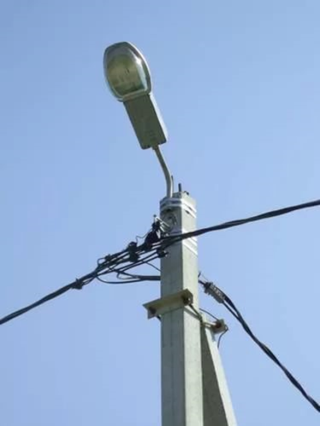 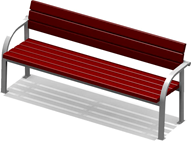 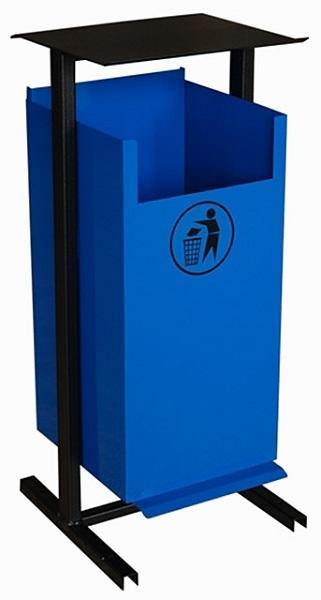 